R710R1/LEDW2430DX1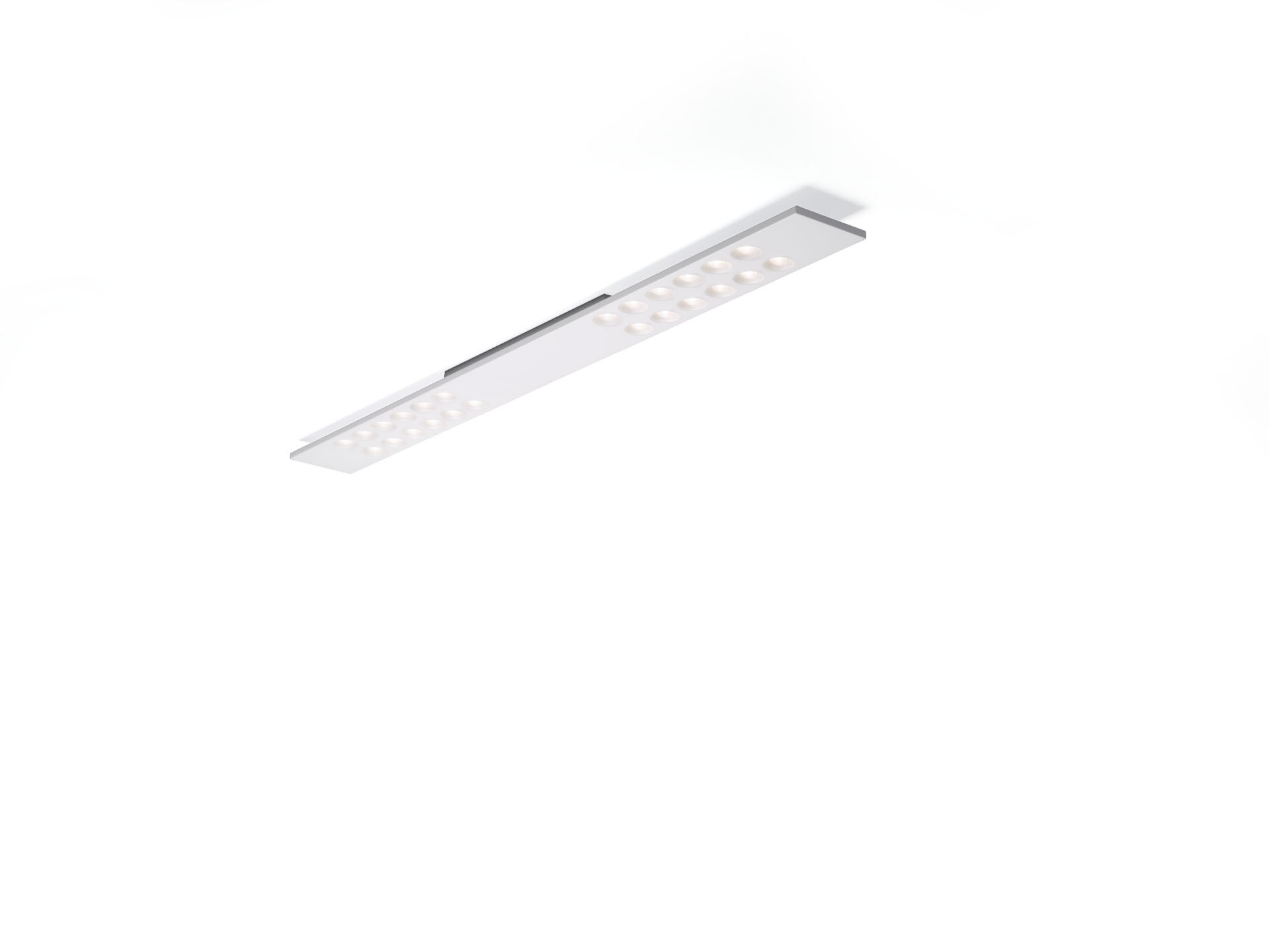 Opbouw- of pendelarmatuur met LED+LENS-optiek.LED+LENS™ optiek, polycarbonaat (PC) lens en cup, middelbreedstralend lichtverdeling.Behuizing met naadloos rechte hoeken en een visuele hoogte van 15 mm. De lenzen zijn verzonken in ronde kuipjes.Afmetingen: 1500 mm x 150 mm x 50 mm.LED+LENS™, een combinatie van hoogvermogenleds en individuele lenzen met een gepatenteerde oppervlaktestructuur voor een optimale lichtbeleving. De lenzen liggen verzonken in ronde kuipjes voor een comfortabele lichtervaring.Lichtstroom: 3150 lm, Specifieke lichtstroom: 126 lm/W.Opgenomen vermogen: 25.0 W, DALI dimbaar.Frequentie: 50-60Hz AC.Spanning: 220-240V.Isolatieklasse: klasse I.Led met superieure behoudfactor; na 50.000 branduren behoudt de armatuur 98% van zijn initiële lichtstroom (Tq = 25°C).Gecorreleerde kleurtemperatuur: 3000 K, Kleurweergave ra: 80.Standard deviation color matching: 3 SDCM.LED+LENS™ voor niet-verblindende lichtverdeling met UGR <= 16 en luminanties @ 65° 1000 Cd/m² cd/m² conform norm EN 12464-1 voor zeer hoge visuele eisen, bv. kwaliteitscontroles, precisiewerk.Gelakt plaatstaal behuizing, RAL9003 - signaalwit (structuurlak).IP-graad: IP20.Gloeidraadtest: 850°C.5 jaar garantie op armatuur en driver.Certificeringen: CE, ENEC.Armatuur met halogeenvrije leads.De armatuur is ontwikkeld en geproduceerd volgens standaard EN 60598-1 in een bedrijf dat ISO 9001 en ISO 14001 gecertificeerd is.